3GPP TSG-SA5 Meeting #141-e 	S5-221e-meeting, 17 - 26 January 2022Source:	Alibaba	Title:	Key issue and solution on exposure Document for:	ApprovalAgenda Item:	6.5.21	Decision/action requestedThe group is asked to agree the text in detailed proposal.2	ReferencesNot applicable3	RationaleThis contribution proposes key issue and solution on exposure .4	Detailed proposal2	ReferencesThe following documents contain provisions which, through reference in this text, constitute provisions of the present document.-	References are either specific (identified by date of publication, edition number, version number, etc.) or non-specific.-	For a specific reference, subsequent revisions do not apply.-	For a non-specific reference, the latest version applies. In the case of a reference to a 3GPP document (including a GSM document), a non-specific reference implicitly refers to the latest version of that document in the same Release as the present document.[1]	3GPP TR 21.905: "Vocabulary for 3GPP Specifications".[2]	TM Forum TMF622 Product Order API REST Specification[3]		TM Forum TMF641 Service Ordering API[4]	TM Forum TMF652 Resource Order Management API [5]		3GPP TS 28.531: "Management and orchestration; Concepts, use cases and requirements"[6]	3GPP TS 28.202: "Charging management; Network slice management charging in the 5G System (5GS); Stage 2"[7]	3GPP TR23.700-99 “Study on Network Slice Capability Exposure for Application Layer Enablement (NSCALE)”[8]	3GPP TS23.434 “Service Enabler Architecture Layer for Verticals (SEAL); Functional architecture and information flows.”[9]	3GPP TS 28.541: "Management and orchestration; 5G Network Resource Model (NRM); Stage 2 and stage 3"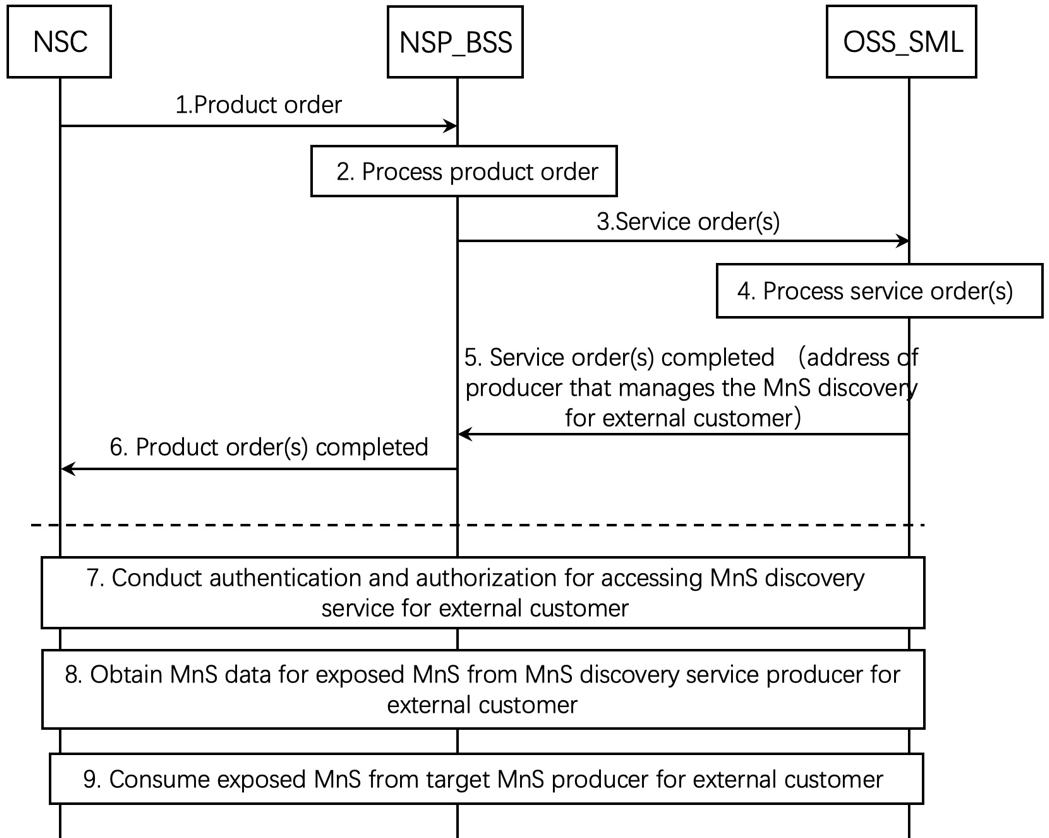 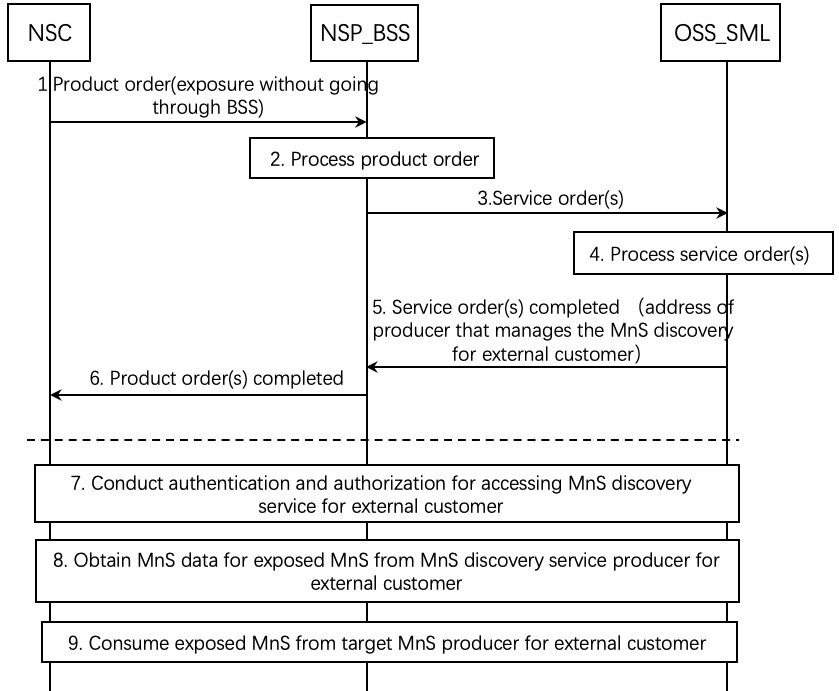 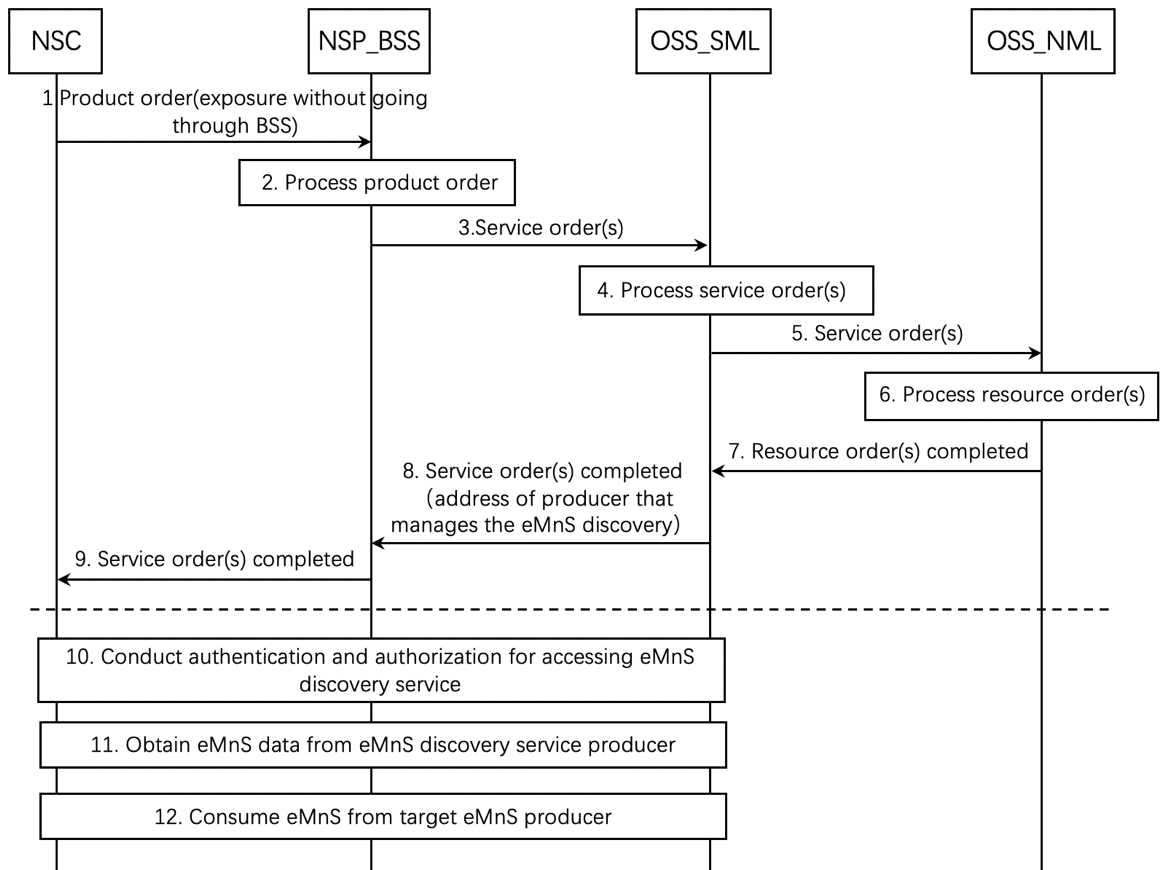 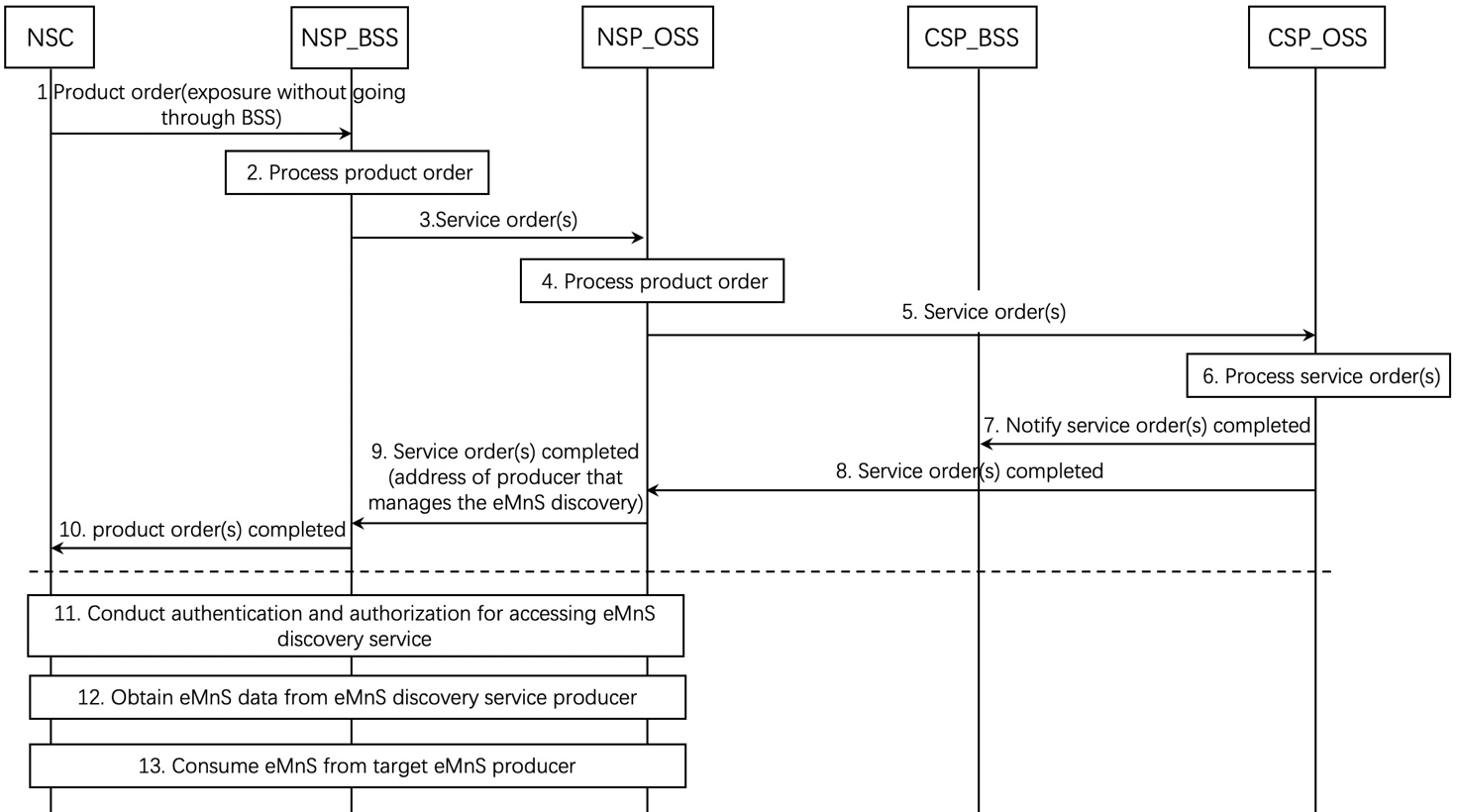 First changeEnd of changes